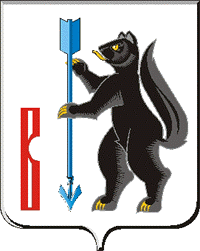 АДМИНИСТРАЦИЯГОРОДСКОГО ОКРУГА ВЕРХОТУРСКИЙРАСПОРЯЖЕНИЕот 20.04.2015г. № 127г. Верхотурье Об обеспечении проведения государственной итоговой аттестации обучающихся, завершающих освоение основных образовательных программ основного общего и среднего общего образования,на территории городского округа Верхотурский в 2015 годуВ соответствии с Федеральным законом от 29 декабря 2012 года № 273-ФЗ «Об образовании в Российской Федерации», постановлением Правительства Российской Федерации от 31.08.2013 № 755 «О федеральной информационной системе обеспечения проведения государственной итоговой аттестации обучающихся, освоивших основные образовательные программы основного общего и среднего общего образования, и приема граждан в образовательные организации для получения среднего профессионального и высшего образования и региональных информационных системах обеспечения проведения государственной итоговой аттестации обучающихся, освоивших основные образовательные программы основного общего и среднего общего образования», приказом Минобрнауки России от 28.06.2013 № 491 «Об утверждении порядка аккредитации граждан в качестве общественных наблюдателей при проведении государственной итоговой аттестации по образовательным программам основного общего и среднего общего образования, всероссийской олимпиады школьников и олимпиад школьников» (с изменениями от 12.01.2015г № 2), приказом Минобрнауки России от 26.12.2013 № 1400 «Об утверждении Порядка проведения государственной итоговой аттестации по образовательным программам среднего общего образования» (с изменениями от 16.01.2015г № 9), приказом Минобрнауки России 25.12.2013г № 1394 «Об утверждении Порядка проведения государственной итоговой аттестации по образовательным программам основного общего образования» (с изменениями от 16.01.2015 № 10), методическими рекомендациями Федеральной службы по надзору в сфере образования и науки об организации систем видеонаблюдения при проведения государственной итоговой аттестации по программам среднего общего образования, методическими рекомендациями Федеральной службы по надзору в сфере образования и науки по подготовке и проведению единого государственного экзамена в пункте проведения экзамена в 2015 году, руководствуясь статьей 26 Устава городского округа Верхотурский:1.Определить Пункт проведения единого государственного экзамена (далее-ППЭ) на территории городского округа Верхотурский в 2015 году: государственное бюджетное общеобразовательное учреждение Свердловской области «Верхотурская гимназия» (далее - ГБОУ СО «Верхотурская гимназия) по адресу: 624380, Свердловская область, город Верхотурье, ул. Советская, 10 (по согласованию).2.Определить пункты проведения государственного выпускного экзамена согласно решению государственной экзаменационной комиссии (далее - ГЭК):1) государственное бюджетное общеобразовательное учреждение Свердловской области «Средняя общеобразовательная школа № 2» по адресу: г. Верхотурье ул. Сенянского 12;2) государственное бюджетное общеобразовательное учреждение Свердловской области «Средняя общеобразовательная школа № 3» по адресу: г. Верхотурье ул. Мелиораторов 31;3) муниципальное казенное общеобразовательное учреждение «Кордюковская средняя общеобразовательная школа» по адресу: с. Кордюково, Верхотурского района, ул. Школьная 7;4) муниципальное казенное общеобразовательное учреждение «Красногорская средняя общеобразовательная школа» по адресу: с. Красногорское, Верхотурского района, ул. Ленина, 6.3.Назначить руководителями ППЭ:при проведении государственной итоговой аттестации выпускников 9-х классов в форме основного государственного экзамена - Истомину Ларису Владимировну;при проведении государственной итоговой аттестации выпускников 11-х классов в форме единого государственного экзамена – Седневу Татьяну Владимировну.4.Директору ГБОУ СО «Верхотурская гимназия» Екимовой С.А. и руководителям ППЭ Истоминой Л.В., Седневой Т.В. провести проверку готовности ППЭ в 2 этапа:1) не позднее, чем за две недели до начала экзаменов, по решению председателя ГЭК, - членами ГЭК; по итогам проверки составить протокол готовности ППЭ в соответствии с приложением 1 к настоящему распоряжению;2) не позднее, чем за 1 день до начала экзамена - руководителем ППЭ и руководителем организации, на базе которого организован ППЭ заполняется форма ППЭ-01 «Акт готовности ППЭ» совместно с руководителем организации, на базе которого организован ППЭ.5.Руководителям ППЭ Истоминой Л.В., Седневой Т.В.) накануне проведения экзаменов провести инструктаж сотрудников, осуществляющих охрану правопорядка в ППЭ.6.Управлению образования Администрации городского округа Верхотурский (Головкова Т.В.) в срок до 30 апреля 2015 года:1) обеспечить контроль по организации подготовки к государственной итоговой аттестации и ликвидации выявленных пробелов в освоении обучающимися государственного образовательного стандарта в муниципальных общеобразовательных учреждениях по итогам репетиционного тестирования;2) еженедельно предоставлять отчет главе Администрации городского округа об итогах работы по ликвидации выявленных пробелов в знаниях, по организации работы по подготовке к государственной итоговой аттестации обучающихся, начиная с 27 апреля 2015 года;3) организовать проведение экзаменов в форме единого государственного экзамена (далее - ЕГЭ) в 11(12)-ых классах на пункте проведения экзамена государственное бюджетное общеобразовательное учреждение Свердловской области «Верхотурская гимназия», в соответствии с расписанием проведения государственной итоговой аттестации выпускников в 2015 году, прилагаемом к настоящему распоряжению;4) организовать проведение экзаменов в форме государственной итоговой аттестации в 9-х классах в форме основного государственного экзамена (далее – ОГЭ) на пунктах проведения экзаменов общеобразовательных учреждений в соответствии с расписанием проведения государственной итоговой аттестации выпускников в 2015 году;5) организовать проведение экзаменов в форме государственного выпускного экзамена (далее - ГВЭ) на пунктах проведения экзаменов общеобразовательных учреждений в соответствии с расписанием проведения государственной итоговой аттестации выпускников в 2015 году;6) сформировать муниципальные предметные и конфликтные комиссии для проведения государственной итоговой аттестации в 2014/2015 учебном году;7) назначить организаторов в аудиториях ППЭ и организаторов вне аудиторий, обеспечить обучение и инструктаж организаторов и других лиц, допущенных в пункты проведения экзаменов;8) обеспечить доставку экзаменационных материалов из Регионального центра обработки информации, отправку выполненных работ и проверенных экзаменационных работ в Региональный центр обработки информации согласно графику предоставления;9) обеспечить строгое соблюдение информационной безопасности при проведении государственной итоговой аттестации 2014/2015 учебного года;10) организовать подготовку общественных наблюдателей за процедурой проведения государственной итоговой аттестации в 2014/2015 учебном году.7.Рекомендовать руководителям государственных бюджетных общеобразовательных учреждений городского округа Верхотурский Екимовой С.А., Протопоповой Т.Ю., Подкорытовой Ю.В. организовать работу по ликвидации выявленных пробелов по результатам проведения диагностических контрольных работ на муниципальном уровне.8.Рекомендовать начальнику линейно-технического цеха Верхотурского района ОАО «Ростелеком» Краеву В.Н. обеспечить работу технической бригады в дни проведения экзаменов на случай устранения технических неполадок в работе систем видеонаблюдения.9.Рекомендовать руководителю ОАО «ЭнергосбыТ Плюс» Имангулову А.А. обеспечить бесперебойную работу электросетей в дни проведения экзаменов.10.Рекомендовать главному врачу Государственного бюджетного учреждения здравоохранения Свердловской области «Центральная районная больница Верхотурского района» Полтавскому С.Н. обеспечить медицинским сопровождением в дни проведения ЕГЭ, ОГЭ, ГВЭ.11.Рекомендовать Отделу полиции № 33 (дислокация г. Верхотурье) Межмуниципального отдела Министерства внутренних дел России «Новолялинский» (Дружинин В.А.):1) провести проверку ППЭ на предмет выявления взрывчатых веществ и взрывных устройств не позднее, чем за 2 часа до начала экзамена;2) обеспечить охрану общественного порядка в ППЭ;3) осуществить пропускной режим с использованием переносного или стационарного металлоискателя.12.Опубликовать настоящее распоряжение в информационном бюллетене «Верхотурская неделя» и разместить на официальном сайте городского округа Верхотурский.13.Контроль исполнения настоящего распоряжения возложить на заместителя главы Администрации городского округа Верхотурский по социальным вопросам Бердникову Н.Ю.Глава Администрациигородского округа Верхотурский                                                         Ю.В.ПершинПриложение №1к распоряжению Администрациигородского округа Верхотурскийот 20.04.2015г. № 127Протокол готовности                             (наименование образовательного учреждения)                             (адрес образовательного учреждения)Мы, нижеподписавшиеся, директор образовательного учреждения __________________________________________________________________(ф.и.о.)(ф.и.о.)назначенный приказом ________________________________________________				    (орган управления образованием)от «___»___________ 2012 г. № ____________, удостоверяем, что пункт проведения единого государственного экзамена (ППЭ) к проведению экзаменов готов	В ППЭ подготовлено:подготовлены к экзамену в соответствии с «Инструкцией об организации и проведении независимой экспертизы оценки качества знаний выпускников 9-х, 11-х (12-х) классов организаций общего образования».Директор 						Руководитель ППЭобразовательного учреждения		____________/______________/		_____________/_______________/Приложение № 2к распоряжению Администрациигородского округа Верхотурскийот 20.04.2015г. № 127(регион)       (код МОУО)	(код ППЭ)	предмет	(дата экз.: число-месяц-год)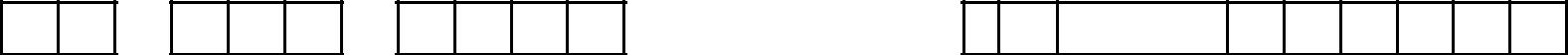 (наименование организации)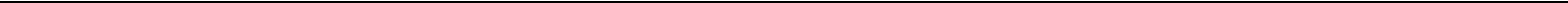 (ФИО руководителя организации)(ФИО руководителя ППЭ)Приказ о назначении руководителя ППЭ	от "   "       20 1   г. №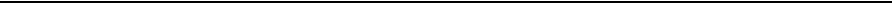 (реквизиты распорядительного акта органа исполнительной власти субъекта РФ)Информация о готовности ППЭ к проведению экзамена:В ППЭ подготовлено:1.  Аудиторий всего,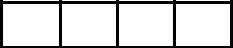 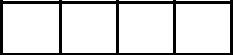 в т.ч. специализированного распределения*2.  Рабочих мест для участников ГИА всего,в т.ч. специализированного распределения*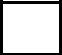 3.  Помещение для руководителя ППЭПомещение для представителей образовательных организаций, сопровождающих обучающихся 5.  Помещение для медицинских работниковОборудованное место для сотрудников, осуществляющих охрану правопорядка 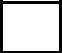 ППЭ оборудован:1. Стационарными и переносными металлоискателями2. Средствами видеонаблюдения с соблюдением требований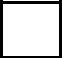 законодательства РФ к использованию указанных технических средствТехническими устройствами, необходимыми дляпроведения экзамена (устройство воспроизведения аудиозаписей) Компьютерным оборудованием и программным обеспечением для печати КИМ в аудиториях 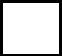 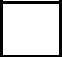 Все помещения находятся в удовлетворительном состоянии и подготовлены для проведенияэкзамена. Оборудование установлено в соответствии с требованиями.Приложение № 3к распоряжению Администрациигородского округа Верхотурскийот 20.04.2015г. № 127Расписание ГИА на 2015 годЕГЭ основной период:25.05.15 - география, литература;28.05.15 - русский язык;01.06.15 - математика (базовый уровень);04.06.15 - математика (профильный уровень); 08.06.15 - обществознание, химия; 11.06.15 - иностранные языки (кроме раздела "Говорение"), физика; 15.06.15 - информатика и ИКТ, биология, история; 17.06.15 - иностранные языки (раздел "Говорение"); 18.06.15 - иностранные языки (раздел "Говорение"); 22.06.15 - резерв: русский язык; 23.06.15 - резерв: математика базового и профильного уровней; 24.06.15 - резерв: география, химия, литература, обществознание, физика; 25.06.15 - резерв: иностранные языки (кроме раздела "Говорение"), история, биология, информатика и ИКТ;26.06.15 – резерв: иностранные языки (раздел "Говорение"). ОГЭ, ГВЭ основной период:27 мая  -  математика;29 мая  - обществознание, информатика и ИКТ, химия, литература;3 июня - русский язык;5 июня -  физика, история, биология, иностранные языки, география;9 июня -  резервный день: математика;10 июня - резервный день: обществознание, информатика и ИКТ, химия, литература;16 июня - резервный день: русский язык;17 июня - резервный день: физика, историябиология, иностранные языки, география;18 июня -  резервный день: русский язык, математика, история, биология, химия, иностранные языки, физика, обществознание, литература, информатика и ИКТ, география.пункта проведения единого государственного экзаменаРайон, город ___________________Район, город ___________________ДатаДатаДатаДата..   число   число   число   числомесяцмесяцмесяцмесяцмесяц  годи руководитель ППЭ________________________________________________, количество аудиторий; номера аудиторий количество рабочих мест выпускников номера аудиторий количество рабочих мест выпускников номера аудиторий для уполномоченных представителей образовательных учреждений номера аудиторий для уполномоченных представителей образовательных учреждений; пункт первой медицинской помощи; кабинет руководителя ППЭ;	Все помещения находятся всостоянии иАкт готовности ППЭППЭ-01(кодформы)Руководитель организацииРуководитель организацииРуководитель организацииРуководитель организацииРуководитель ППЭРуководитель ППЭ//////////////(подпись)(ФИО)(ФИО)(ФИО)(ФИО)(подпись)(ФИО)* заполняется только в случае, если в ППЭ сдают экзамен участники ГИА с ОВЗ* заполняется только в случае, если в ППЭ сдают экзамен участники ГИА с ОВЗ* заполняется только в случае, если в ППЭ сдают экзамен участники ГИА с ОВЗ* заполняется только в случае, если в ППЭ сдают экзамен участники ГИА с ОВЗ* заполняется только в случае, если в ППЭ сдают экзамен участники ГИА с ОВЗ* заполняется только в случае, если в ППЭ сдают экзамен участники ГИА с ОВЗ* заполняется только в случае, если в ППЭ сдают экзамен участники ГИА с ОВЗ* заполняется только в случае, если в ППЭ сдают экзамен участники ГИА с ОВЗ* заполняется только в случае, если в ППЭ сдают экзамен участники ГИА с ОВЗ* заполняется только в случае, если в ППЭ сдают экзамен участники ГИА с ОВЗ* заполняется только в случае, если в ППЭ сдают экзамен участники ГИА с ОВЗ* заполняется только в случае, если в ППЭ сдают экзамен участники ГИА с ОВЗ* заполняется только в случае, если в ППЭ сдают экзамен участники ГИА с ОВЗ* заполняется только в случае, если в ППЭ сдают экзамен участники ГИА с ОВЗ.Дата составленияДата составленияДата составления..(число, месяц, год)(число, месяц, год)(число, месяц, год)(число, месяц, год)(число, месяц, год)(число, месяц, год)(число, месяц, год)(число, месяц, год)(число, месяц, год)